Riley Equine Center, Inc.Therapeutic Horseback Riding Dear Prospective Participants,Thank you for inquiring about the Therapeutic Program at Riley Equine Center. The possibilities are endless when it comes to the opportunities for mental and physical enhancement that can be learned from the back of a horse! We offer Therapeutic and Able-bodied riding lessons.Riley Equine Center is a non-profit organization that seeks individual corporate donations, government grants, living legacies, and opportunities for fund raising events. The cost of running this program includes board, feed, shoes, veterinary care, lease of the facility, games, office equipment, paid staff, insurance, license fees, NAHRA dues, educational material, printing and postage, and the tack needed to equip the horses for each individual rider.Classes are 60 minutes in length, or as the participant allows, once a week. The participants learn basic horsemanship in the first 10-week session and progresses at his or her own pace in the following sessions. Riley Equine Center also offers classes by the week, as wells as summer camps, birthday parties, and clinics.Please feel free to contact us if you have any questions at all. We’d love to hear from you!Bonnie Riley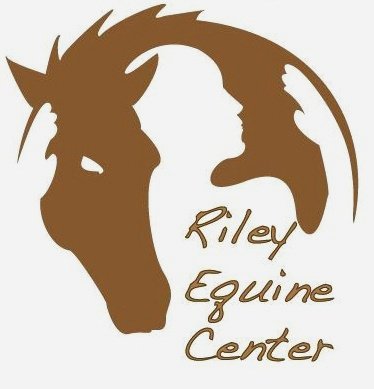 Executive Director660-882-2377bjriley@socket.netMailing AddressRiley Equine Center17244 Doyle RoadBoonville, MO 65233Riley Equine Center, Inc.Therapeutic Horseback Riding Participant ApplicationLast name: __________________________ First name: __________________________Preferred Nickname: _________________________________Birthdate: _____________________ 		Sex: ____ M ____ FParent(s)/Guardian(s): ________________________________________________AddressStreet: ________________________________________________ Apt #: _______City: __________________________________ County: ____________________State: _______________________ Zip Code: _____________PhoneHome: (_____) __________________		Work: (_____) __________________Cell: (_____) ____________________	E-mail: __________________________________________________Please answer the following questions regarding the Participant as it applies:Participant diagnosis: __________________________________________________________________________________________________________________When was the participant diagnosed? ____ At birth____ Result of an accident, date of accident _____________________Does the participant use any of the following?____ Wheelchair		____ Walker		____ Other (please explain)____ Cane			____ Crutches	______________________________ Braces						__________________________Has the participant even been involved in therapeutic horseback riding before? ____ Yes ____ No 	If yes, how long? _____________________Other extracurricular types of therapy the participant uses or has used in the past: __________________________________________________________________________________________________________________________________Do you or your child have any particular goals you wish to achieve through this program? Please explain: _____________________________________________________________________________________________________________Information on this form may be used in the preparation of grant application for program funding; however, names will be kept strictly confidential.Riley Equine Center, Inc.Therapeutic Horseback RidingAuthorization for Emergency MedicalTreatment FormIn the event emergency medical aid/treatment is required due to illness of injury during the process of receiving services, or while on the property of the agency, I authorize Riley Equine Center, Inc. to:Secure and retain medical treatment and transportation if neededRelease client records upon request to authorized medical personnelParticipants name: _______________________________________ Phone: _________________Address: ______________________________________________________________________In the event I cannot be reached contact: ______________________ Phone: ________________           Or: ______________________ Phone: ________________Physicians name: ________________________________________ Phone: ________________Preferred Medical Facility: _______________________________________________________Health Insurance Co.: ____________________________________ Policy #: _______________Consent PlanThis authorization includes x-rays, surgery, hospitalization, medication, and any treatment procedure deemed “life saving” by the physician. The provision will only be invoked if the person below is unable to be reached.Date: ________________ Consent Signature: ________________________________________						(Participant if 18 or older, Parent or Guardian)Print Name: _______________________________________ Phone: ______________________Address: ______________________________________________________________________Non-Consent PlanI do not give my consent for emergency medical aid/treatment in the case of illness or injury during the process of receiving services or while on the property of the agency. In the event emergency aid/treatment is required, I wish the following procedures to take place:________________________________________________________________________________________________________________________________________________________________________________________________________________________________________________________________________________________________________________________Date: _________________ Non-Consent Signature: ___________________________________							(Participant if 18 or older, Parent or Guardian)Print Name: _______________________________________ Phone: ______________________Address: ______________________________________________________________________Riley Equine Center, Inc.Therapeutic Horseback Riding Participant’s Health HistoryTo be completed by the participant of parent/legal guardian_____________________________			_________________Signature of person completing this form				DateDiagnosis: ________________________		Date of onset: _____________Please indicate current or past special needs in the following areas:Medications (include prescriptions, over-the-counter; name, dose and frequency): ____________________________________________________________________________________________________________________________________________Describe your child’s abilities/difficulties in the following areas (include assistance required or equipment needed):Physical Function (i.e. Mobility skills such as transfers, walking, wheelchair use, driving/bus riding): ________________________________________________________________________________________________________________________________________________________________________________________________Psycho/Social Function (i.e. Work/School including grade completed, leisure interests, relationships-family structure, support systems, companion animals, fears/concerns, etc.): ________________________________________________________________________________________________________________________________________________________________________________________________________________________________________________________________________Goals (i.e. Why are you applying for participation? What would you like to accomplish?)________________________________________________________________________________________________________________________________________________________________________________________________________________________________________________________________________Riley Equine Center, Inc.Therapeutic Horseback Riding Participant Release and Indemnification AgreementI acknowledge and understand the inherent risks of equine activities and that horsemanship experiences can result in injury and even death. In consideration for being accepted into the Riley Equine Center Therapy Program and for the benefits I receive from participating in the program, I, _____________________________, (Participant if 21 or older, parent or guardian) hereby consent to assume the risks of ____________________________ (Participant’s) participation in the horsemanship program sponsored by Riley Equine Center, Inc.Accordingly, I hereby, intending to be legally bound, for myself, my heirs and assigns, executors, or administrators, waive and forever release, acquit, discharge and hold harmless, Riley Equine Center, Inc., the owners of the facilities and properties on which Riley Equine Center, Inc. conducts its therapeutic horseback riding program, including, but not limited to Riley Paint Horses, Bonnie and Jerry Riley, the officers, directors, agents, employees, representatives, therapists, instructors, and volunteers, of Riley Equine Center, Inc. and any other person associated with Riley Equine Center, Inc. therapeutic horseback riding program, and the successors and assigns of each of them, from all manner of claims, demands and damages of every kind and nature whatsoever I may now or in the future have against these parties on account of any losses or personal injuries, physical or mental condition, known or unknown to myself and the treatment thereof, as a result of, or in any way connected with Riley Equine Center, Inc. therapeutic horseback riding program, or growing out of acts of omission or caused by negligence or in any way incidental to the Riley Equine Center, Inc. therapeutic horseback riding program.Date: ______________________		Signed: _________________________________							(Participant is 21 or older, parent or guardian)Witnesses: _________________________________	      _________________________________WARNING: Under Missouri law, an equine professional is not liable for any injury to or the death of a participant in equine activities resulting from the inherent risks of equine activities pursuant to the Revised Statutes of Missouri.Riley Equine Center, Inc.Therapeutic Horseback Riding Photo ReleaseIn consideration for being accepted into the Riley Equine Center, Inc. therapeutic horseback riding program and for the valuable benefits I receive from participating in the program and promoting the program I, __________________________, hereby authorize Riley Equine Center, Inc., its advertising agencies or the news media to have photographs, films or other audio-visual materials taken of the participant for promotional material, educational activities, exhibitions or for any other use for the benefits of the Riley Equine Center, Inc. therapeutic horseback riding program. I hereby indemnify and hold Riley Equine Center, Inc. harmless against any and all claims of damages arising out of the use of any such photographs or films of me or audio-visual materials containing the participants’ image.Signature of Volunteer: ____________________________________ 			(Participant is 21 or older, parent or guardian)Date: _______________Witnesses: ____________________________________ 	      ____________________________________ Riley Equine Center, Inc.Therapeutic Horseback Riding Rider’s Medical History and Physicians Statement(To be completed for individuals with a disability)Name: __________________________________________________ Date of Birth: ________________Address: ________________________________________________________________ Zip: ________Parent/Guardian: ______________________________________________________________________Diagnosis (If applicable): ________________________________________ Date of onset: ___________** For persons with Down Syndrome:_____ Negative cervical x-ray for Atlantoaxial Instability		Date of x-ray: ________________ Negative for clinical symptoms of Atlantoaxial InstabilityTetanus shot: _____ No  _____ Yes Date: _______________	Height: _______Weight: _______Seizure: Type __________________   Controlled ______________  Date of last seizure: _____________Medication:  __________________________________________________________________________Mobility: _____ Independent ambulation    _____ Crutches     _____ Braces     _____Wheelchair	    _____ Special precautions ______________________________________________________Please indicate of patient has a problem and/or surgeries in any of the following areas by checking…… Yes or No	If YES, please explain:Auditory	____    ____	__________________________________________________________Visual		____	____	__________________________________________________________Speech		____	____	__________________________________________________________Cardiac		____	____	__________________________________________________________Circulatory	____	____	__________________________________________________________Pulmonary	____	____	__________________________________________________________Neurological	____	____	__________________________________________________________Muscular 	____	____	__________________________________________________________Orthopedic	____	____	__________________________________________________________Allergies	____	____	__________________________________________________________LearningDisability	____	____	__________________________________________________________Mental Impairment	____	____	__________________________________________________________PsychologicalImpairment	____	____	__________________________________________________________Other		____	____	__________________________________________________________To my knowledge, there is no reason why this person cannot participate in supervised equestrian activities. However, I understand that the therapeutic riding center will weigh the medical information above against the existing precautions and contradictions. I concur with a review of this persons abilities/limitations by a licensed/credentialed health profession (e.g. PT, OT, Psychologists, etc.) in the implementing of an effective equestrian program. Physician name (Please Print) __________________________ Physician Signature _________________Address __________________________________ City __________________ State ____ Zip ________Phone _________________________ 						     Date ____________Riley Equine Center, Inc.Therapeutic Horseback Riding Dear Health Care Provider:Your patient, _______________________________________________________________ is 	          (Participant’s name)interested in participating in supervised equine activities.In order to safely provide, our center requests that you complete the attached Medical History and Physician’s Statement Form. Please note that the following condition may suggest precautions and contraindications to equine activities. Therefore, when completing this form, please note whether these conditions are present, and to what degree.Orthopedic							Medical/PsychologicalAtlantoaxial Instabilities – including neurologic symptoms		AllergiesCoxaArthrosis							Animal AbuseCranial Deficits							Physical/Sexual/Emotional Abuse	Heterotopic Ossification/ Myositis Ossifications			Blood Pressure ControlJoint Subluxation/Dislocation					Dangerous to self or othersOsteoporosis							Exacerbations of medical conditionsPathologic Fractures						Fire SettingsSpinal Fusion/Fixation						Heart ConditionsSpinal Instability/Abnormalities					Hemophilia								Medical InstabilityNeurologic							Migraines								Peripheral Vascular DiseaseHydrocephalus/Shunt						Recent SurgeriesSeizure								Respiratory CompromiseSpina Bifida/Chiari II malformation/Tethered Cord/Hydromyelia	Substance Abuse										Thought Control DisordersOther								Weight Control DisorderIndwelling CathetersMedications – i.e. photosensitivityPoor EnduranceSkin Breakdown Thank you very much for your assistance. If you have any questions of concerns regarding this patient’s participation in equine activities, please feel free to contact the center at the address/phone indicted below.Sincerely, Bonnie RileyExecutive Director660-882-2377bjriley@socket.netRiley Equine Center17244 Doyle RoadBoonville, MO 65233YNCommentsVisionHearingSensationCommunicationHeartBreathingDigestionEmotional/Mental HealthBehavioralPainBone/JointThinking/CognitionAllergies 